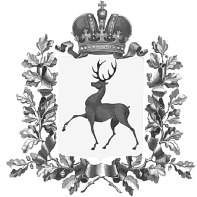 Администрация городского округа Навашинский Нижегородской областиПОСТАНОВЛЕНИЕ27.09.2023				                                                                          № 858Об обеспечении пожарной безопасности объектови населённых пунктов городского округа Навашинскийв осенне-зимний период  2023-2024 годовВ целях предупреждения пожаров и обеспечения безопасности людей в осенне-зимний период 2023-2024 годов в городском округе Навашинский, Администрация городского округа Навашинский п о с т а н о в л я е т:1. В целях реализации полномочий, возложенных на органы местного самоуправления в области пожарной безопасности, организовать выполнение первичных мер пожарной безопасности, указанных в статьях 19, 25, 37 Федерального закона от 21 декабря 1994 № 69-ФЗ «О пожарной безопасности» и статье 63 Федерального закона от 22 июля 2008 № 123-ФЗ  «Технический регламент о  требованиях пожарной безопасности», Правилах противопожарного режима в Российской Федерации, утвержденных постановлением Правительства Российской Федерации от 16 сентября 2020 № 1479, в том числе в части разработки и включения мероприятий по обеспечению пожарной безопасности населенных пунктов в планы и программы развития территории, разработки (корректировки) и организации выполнения муниципальных целевых программ по вопросам обеспечения пожарной безопасности, социального и экономического стимулирования участия граждан и организаций в добровольной пожарной охране, обеспечения населенных пунктов водоисточниками для целей пожаротушения, водоподающей техникой, беспрепятственного проезда пожарной техники к месту пожара, связи и оповещения населения, организации обучения населения мерам пожарной безопасности и проведения противопожарной пропаганды в области пожарной безопасности.2.  Организовать обучение населения мерам пожарной безопасности, а также информирование населения о мерах пожарной безопасности, направленных на предупреждение пожаров, характерных для осенне-зимнего периода, в том числе в рамках реализации постановления Правительства Нижегородской области от 25 марта 2011 г. № 203 «Об утверждении Положения об организации обучения населения Нижегородской области мерам пожарной безопасности». 3. Вопросы подготовки к осенне-зимнему периоду рассмотреть на заседании комиссии по предупреждению и ликвидации чрезвычайных ситуаций и обеспечению пожарной безопасности городского округа Навашинский в срок до 1 октября 2023 года.До 1 ноября 2023 г. проинформировать комиссию по предупреждению и ликвидации чрезвычайных ситуаций и обеспечению пожарной безопасности Нижегородской области о проведенной работе и принятых мерах.4. Отделу жизнеобеспечения и мобилизационной подготовки администрации городского округа Навашинский совместно с МКУ «Управление дорожного хозяйства, благоустройства и пожарной безопасности»:4.1. В срок до 16 октября 2023 года организовать и провести комплексные  проверки соответствия требованиям пожарной безопасности территорий населенных пунктов и жилищного фонда, обратив особое внимание на наличие и приспособленность водоисточников для целей наружного пожаротушения (в том числе возможность их использования в зимнее время года), подъездов, проездов, водоподающей техники, состояние печного отопления и электрооборудования в жилом секторе. В населенных пунктах, находящихся в зоне возможного возникновения лесоторфяных пожаров, пожаров в массивах сухой растительности, до наступления зимнего периода осуществить мероприятия по устройству защитных противопожарных полос, удалению сухой растительности, ликвидации ветхих строений и другие мероприятия, предупреждающие распространение огня.4.2. В срок до 1 ноября 2023 года организовать и провести проверку    технического состояния противопожарного водоснабжения на территориях   населенных пунктов и организаций, объектов водозаборов (артезианских скважин), обеспечивающих водоснабжение населенных пунктов. Принять меры по обустройству водоемов для забора воды пожарной техникой, обеспечению подъездов к ним, их очистке от снега и льда в зимнее время. 5. Рекомендовать руководителям организаций, предприятий и учреждений городского округа Навашинский независимо от их организационно-правовых форм  в рамках своих полномочий:5.1. Руководствуясь требованиями статей 19, 25, 37 Федерального закона от 21 декабря 1994 № 69-ФЗ «О пожарной   безопасности», статьи 63 Федерального закона от 22 июля 2008 № 123-ФЗ  «Технический регламент о требованиях пожарной безопасности»  Правил противопожарного режима в  Российской Федерации, утвержденных постановлением Правительства Российской Федерации от 16 сентября 2020 № 1479, в срок до 6 октября 2023 года разработать планы противопожарных мероприятий по подготовке объектов жилищного фонда,     населенных пунктов и  других объектов жизнеобеспечения к эксплуатации в осенне-зимний период 2023-2024 годов. Вторые экземпляры планов противопожарных мероприятий к 16 октября 2023 года предоставить в отдел жизнеобеспечения и мобилизационной подготовки администрации городского округа Навашинский.5.2. В срок до 10 октября 2023 года в ходе подготовки к началу отопительного сезона совместно с собственниками котельных, организациями жилищно-коммунального хозяйства и представителями контрольных (надзорных) органов организовать комплекс мероприятий по обеспечению пожарной безопасности котельных, обслуживающих жилищный фонд, объекты социального назначения и жизнеобеспечения. Организовать обучение кочегаров (истопников и иных соответствующих специалистов) по дополнительным профессиональным программам – программам профессиональной переподготовки в области пожарной безопасности. 5.4. Принять меры по выполнению предписаний органов федерального государственного пожарного надзора, обратив особое внимание на противопожарное состояние объектов социальной сферы с круглосуточным пребыванием людей, жизнеобеспечения, содержание территорий, систем противопожарной защиты, путей эвакуации, электрооборудования, газового оборудования, первичных средств пожаротушения, наличие и исправность водоисточников для целей наружного пожаротушения, подъездов к зданиям и водоисточникам, соответствующих указателей в местах их расположения и освещенность в ночное время. 5.5. До 20 октября 2023 года проинформировать комиссию по предупреждению и ликвидации чрезвычайных ситуаций и обеспечению пожарной безопасности городского округа Навашинский и отдел надзорной деятельности и профилактической работы по городским округам г. Кулебаки и Навашинский о проведенной работе и принятых мерах.6. Рекомендовать МКУ «Управление дорожного хозяйства, благоустройства и пожарной безопасности»:6.1. Для населенных пунктов, подверженных угрозе лесных и торфяных пожаров, пожаров в массивах сухой растительности, до наступления зимнего периода выполнить мероприятия по созданию защитных противопожарных минерализованных полос, удалению (сбору) сухой растительности и другие мероприятия, предупреждающие распространение огня при природных пожарах.6.2. При подготовке к осенне-зимнему периоду жилищного фонда уделить особое внимание приведению в пожаробезопасное состояние печного отопления и электрооборудования, а также выполнению мероприятий по исключению проникновения посторонних лиц в подвальные и чердачные помещения многоквартирных жилых домов.    6.3. Организовать работу муниципальной пожарной охраны, деятельность инструктора пожарной профилактики, направленную на проведение профилактических мероприятий в жилищном фонде населенных пунктов и обучение населения мерам пожарной безопасности.  6.4.  Проанализировать состояние боеготовности муниципальной пожарной охраны и провести до 10 октября 2023 года смотры всей пожарной и водоподающей техники. Принять меры к утеплению зданий и помещений пожарных депо, приведению пожарной техники в исправное состояние, обеспечению ее горюче-смазочными материалами и огнетушащими веществами, организации при ней круглосуточного дежурства водителей и пожарных. Закрепить за каждой пожарной мотопомпой обученных мотористов и определить порядок доставки ее к месту пожара. 7. Рекомендовать управлению социальной защиты населения городского округа Навашинский в пределах средств, выделяемых на обслуживание граждан пожилого возраста и инвалидов, многодетных семей, оказать данным категориям граждан необходимую помощь в ремонте печей и электропроводки, эксплуатирующихся в пожароопасном состоянии, а также по оборудованию их домов автономными дымовыми пожарными извещателями. Обеспечить в рамках своих полномочий реализацию постановления Правительства Нижегородской области от 18 августа 2022 г. № 642 «О предоставлении дополнительной меры социальной поддержки в виде обеспечения автономными пожарными извещателями отдельных категорий граждан». 8.	 Предложить начальнику Навашинского пожарно-спасательного гарнизона:8.1. Совместно с отделом надзорной деятельности и профилактической работы по городским округам г. Кулебаки и Навашинский подготовить и направить в организации, предприятия и учреждения городского округа Навашинский информационные письма с рекомендациями по подготовке объектов и жилищного фонда к осенне-зимнему пожароопасному периоду     2023-2024 годов.8.2. Осуществлять контроль за выполнением предлагаемых противопожарных мероприятий на объектах и в населенных пунктах, оказывать методическую помощь руководителям в реализации данного постановления.9. Организационному отделу администрации городского округа Навашинский обеспечить опубликование настоящего постановления в официальном вестнике - приложении к газете «Приокская правда» и размещение на официальном сайте органов местного самоуправления городского округа Навашинский в информационно-телекоммуникационной сети «Интернет».10. Контроль за исполнением настоящего постановления возложить на
заведующего отделом жизнеобеспечения и мобилизационной подготовки В.П.Соловьева. Глава местного самоуправления	                                                           Т.А.Берсенева